QSchemeMarksAOsPearson Progression Step and Progress descriptor5.1a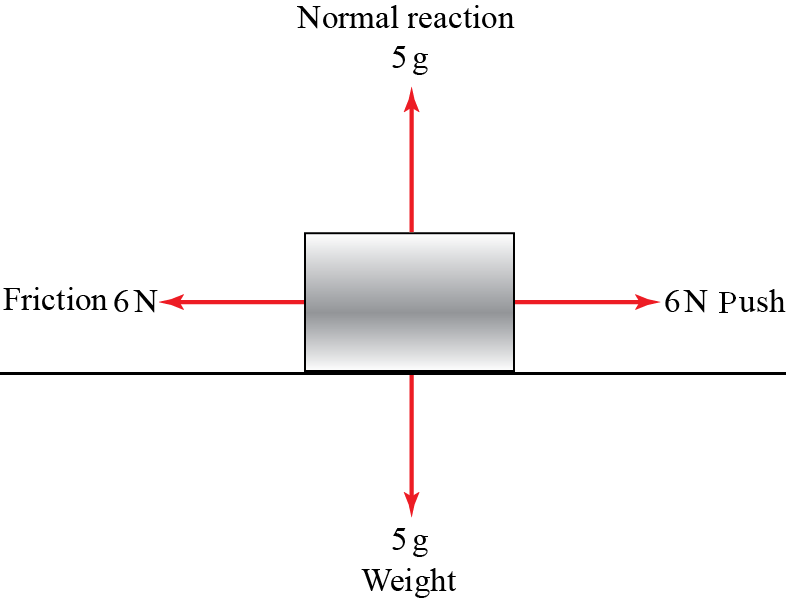 Force descriptions in words × 3 (one mark each)Force values ×3 (one mark each)B3B32.51.1b3rdDraw force diagrams.5.1a(6)5.1bLimiting equilibrium means F = μRM13.1b7thThe concept of limiting equilibrium.5.1bP = 0.3 × 9.8 × 5M11.1b7thThe concept of limiting equilibrium.5.1bP = 14.7 (N) accept awrt 15 (N)A11.1b7thThe concept of limiting equilibrium.5.1b(3)(9 marks)(9 marks)(9 marks)(9 marks)(9 marks)Notes5.1bAllow if g explicitly evaluated.Notes5.1bAllow if g explicitly evaluated.Notes5.1bAllow if g explicitly evaluated.Notes5.1bAllow if g explicitly evaluated.Notes5.1bAllow if g explicitly evaluated.QSchemeMarksAOsPearson Progression Step and Progress descriptor6.2aCalculate initial velocities.M13.1a7thSolve problems in familiar contexts involving projectile motion.6.2aInitial horizontal velocity(m s−1).A11.1b7thSolve problems in familiar contexts involving projectile motion.6.2aInitial vertical velocity(m s−1).A11.1b7thSolve problems in familiar contexts involving projectile motion.6.2aUse of suvat equations.M13.1a7thSolve problems in familiar contexts involving projectile motion.6.2aA11.1b7thSolve problems in familiar contexts involving projectile motion.6.2aA11.1b7thSolve problems in familiar contexts involving projectile motion.6.2aMax occurs whenM12.47thSolve problems in familiar contexts involving projectile motion.6.2a(s)A11.1b7thSolve problems in familiar contexts involving projectile motion.6.2athen x = 0.2 (m)A11.1b7thSolve problems in familiar contexts involving projectile motion.6.2aand y = 0.1 (m)A11.1b7thSolve problems in familiar contexts involving projectile motion.6.2a(10)6.2bMax height when hits wall.M13.1b8thSolve problems in unfamiliar contexts involving projectile motion.6.2bSolve for t.M11.1b8thSolve problems in unfamiliar contexts involving projectile motion.6.2bA11.1b8thSolve problems in unfamiliar contexts involving projectile motion.6.2bSubstitute t into y.M11.1b8thSolve problems in unfamiliar contexts involving projectile motion.6.2by = 0.075 m = 7.5 cmA13.2a8thSolve problems in unfamiliar contexts involving projectile motion.6.2b(5)6.2cAny valid limitation. For example, the ball bounces off the wall.B13.5b3rdUnderstand assumptions common in mathematical modelling.6.2c(1)(16 marks)(16 marks)(16 marks)(16 marks)(16 marks)QSchemeMarksAOsPearson Progression Step and Progress descriptor7.2aNo net force means M11.1b4thCalculate resultant forces using vectors.7.2aSo f = −5A12.2a4thCalculate resultant forces using vectors.7.2a(2)7.2bUse of moment = force  perpendicular distance from pivot.M11.1a5thFind resultant moments by considering direction.7.2bMoment = 2 × 1 + 3 × 3 + 5 × 3M11.1b5thFind resultant moments by considering direction.7.2b= 26 N cmA1ft1.1b5thFind resultant moments by considering direction.7.2b= 0.26 N mA1ft1.1b5thFind resultant moments by considering direction.7.2b(4)(6 marks)(6 marks)(6 marks)(6 marks)(6 marks)QSchemeMarksAOsPearson Progression Step and Progress descriptor8.1aIntegrate v w.r.t. timeM11.1a8thSolve general kinematics problems using calculus of vectors.8.1a(Allow omission of C)A11.1b8thSolve general kinematics problems using calculus of vectors.8.1aA11.1b8thSolve general kinematics problems using calculus of vectors.8.1a(3)8.1bDifferentiate v w.r.t. timeM11.1a8thSolve general kinematics problems using calculus of vectors.8.1bA11.1b8thSolve general kinematics problems using calculus of vectors.8.1bSubstitute t = 4 into aM11.1b8thSolve general kinematics problems using calculus of vectors.8.1bWhen t = 4,  (m s−2)A11.1b8thSolve general kinematics problems using calculus of vectors.8.1b(4)8.1cj component is 1 when t = 1M13.1a8thSolve general kinematics problems in a range of contexts using vectors.When t = 1, r =i + j (m)A11.1b8thSolve general kinematics problems in a range of contexts using vectors.(2)(9 marks)(9 marks)(9 marks)(9 marks)(9 marks)